Анотація навчального курсуМета курсу (набуті компетентності)Мета викладання дисципліни є формування теоретичних знань та практичних навичок у студентів ЗВО з основних принципів організації діяльності музеїв; організації обслуговування туристів; системи взаємодії з відповідними організаціями.Вивчення даного навчального курсу призначене для формування, удосконалення та розвитку у здобувача вищої освіти наступних компетентностей:ЗК02. Здатність зберігати та примножувати моральні, культурні, наукові цінності і досягнення суспільства на основі розуміння історії та закономірностей розвитку предметної області, її місця у загальній системі знань про природу і суспільство та у  розвитку суспільства, техніки і технологій, використовувати різні види та форми рухової активності для активного  відпочинку та ведення здорового способу життя.ЗК06. Здатність до пошуку, оброблення та аналізу інформації з різних джерел.ЗК07. Здатність працювати в міжнародному контекстіЗК14. Здатність працювати в команді та автономно.СК16. Здатність застосовувати знання у практичних ситуаціяхСК21. Здатність розробляти, просувати, реалізовувати та організовувати споживання туристичного продуктуСК23.Здатність забезпечувати безпеку туристів у звичайних та складних форс-мажорних обставинахСК27. Здатність до співпраці з діловими партнерами і клієнтами, уміння забезпечувати з ними ефективні комунікаціїЩо забезпечується досягненням наступних програмних результатів навчання:ПР09. Організовувати процес обслуговування споживачів туристичних послуг на основі використання сучасних інформаційних, комунікаційних і сервісних технологій та дотримання стандартів якості і норм безпеки.ПР12. Застосовувати навички продуктивного спілкування зі споживачами туристичних послуг.ПР16. Діяти у відповідності з принципами соціальної відповідальності та громадянської свідомості.ПР19. Аргументовано відстоювати свої погляди у розв’язанні професійних завдань.ПР21. Приймати обґрунтовані рішення та нести відповідальність за результати своєї професійної діяльності.ПР22. Професійно виконувати завдання в невизначених та екстремальних ситуаціях.Структура курсуРекомендована літератураОсновна література:Шляхтина, Л. М.  Основы музейного дела. Теория и практика  [Текст]:  учеб.  пособ.  / Л.  М. Шляхтина. –  2-е  изд., стер. – М.: Высшая школа, 2009. –  183  с.Рутинський, М. Й. Музеєзнавство [Текст] : навч. посіб. / М. Й. Рутинський, О. В. Стецюк. – К.: Знання, 2008. – 428 с . Мицик, В. Ф. Виднокрай. Історія Тальнівщини в людях, подіях та експонатах музею [Текст]: краєзнавчий нарис / В. Ф. Мицик. – К. : КВІЦ, 2010. – 260 с.  Боднарчук, Ю. Ю. Музеєзнавство  [Текст] : курс  лекцій  / Ю.  Ю.  Боднарчук. – Тернопіль : ТНЕУ, 2012. – 228 с.  Інформаційні ресурси.  Все про туризм: туристична бібліотека. – Режим доступу: http://infotour.in.ua/index.htmСистема дистанційного навчання СНУ ім. В. Даля – Режим доступу: http://moodle.snu.edu.ua/ Сайт №2 системи дистанційного навчання СНУ ім. В. Даля – Режим доступу: http://moodlesti.snu.edu.ua/Методичне забезпечення.1.	Салата О. О, Основи музеєзнавства: навчально-методичний посібник /О.О. Салата – Вінниця : ТОВ «Нілан-ЛТД», 2015. – 164 сОцінювання курсуЗа повністю виконані завдання студент може отримати визначену кількість балів:Шкала оцінювання студентівПолітика курсуСилабус курсу: Силабус курсу: 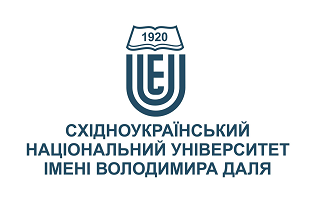 ОСНОВИ МУЗЕЄЗНАВСТВАОСНОВИ МУЗЕЄЗНАВСТВАСтупінь вищої освіти:БакалаврБакалаврСпеціальність: 242 «Туризм»242 «Туризм»Рік підготовки:44Семестр викладання:веснянийвеснянийКількість кредитів ЄКТС:55Мова(-и) викладання:українськаукраїнськаВид семестрового контролюзалікзалікАвтор курсу та лектор:Автор курсу та лектор:Автор курсу та лектор:Автор курсу та лектор:Автор курсу та лектор:д.е.н., доц., Зеленко Олена Олександрівнад.е.н., доц., Зеленко Олена Олександрівнад.е.н., доц., Зеленко Олена Олександрівнад.е.н., доц., Зеленко Олена Олександрівнад.е.н., доц., Зеленко Олена Олександрівнад.е.н., доц., Зеленко Олена Олександрівнад.е.н., доц., Зеленко Олена Олександрівнад.е.н., доц., Зеленко Олена Олександрівнавчений ступінь, вчене звання, прізвище, ім’я та по-батьковівчений ступінь, вчене звання, прізвище, ім’я та по-батьковівчений ступінь, вчене звання, прізвище, ім’я та по-батьковівчений ступінь, вчене звання, прізвище, ім’я та по-батьковівчений ступінь, вчене звання, прізвище, ім’я та по-батьковівчений ступінь, вчене звання, прізвище, ім’я та по-батьковівчений ступінь, вчене звання, прізвище, ім’я та по-батьковівчений ступінь, вчене звання, прізвище, ім’я та по-батьковіпрофесор кафедри міжнародної економіки і туризмупрофесор кафедри міжнародної економіки і туризмупрофесор кафедри міжнародної економіки і туризмупрофесор кафедри міжнародної економіки і туризмупрофесор кафедри міжнародної економіки і туризмупрофесор кафедри міжнародної економіки і туризмупрофесор кафедри міжнародної економіки і туризмупрофесор кафедри міжнародної економіки і туризмупосадапосадапосадапосадапосадапосадапосадапосадаzelenko@snu.edu.ua+38-050-939-74-49Viber за номером телефону Viber за номером телефону 216aНК аудиторія кафедри МЕіТелектронна адресателефонмесенджермесенджерконсультаціїЦілі вивчення курсу:Метою лекційних занять е засвоєння  комплексу теоретичних знань з  музеєзнавства, вивчення всіх існуючих у сучасному світі форм, видів та  напрямків роботи музеїв, принципів створення музейної експозиції.Метою самостійної роботи за дисципліною є засвоєння студентом навчального матеріалу в час, вільний від обов'язкових навчальних занять, без участі викладача; переорієнтація із лекційно-інформативної на індивідуально-диференційовану, особистісно-орієнтовану форму та на організацію самоосвіти студента; поглиблення, узагальнення та закріплення знань, які студенти отримують у процесі навчання, а також застосування цих знань на практиці шляхом виконання індивідуальних завдань.Результати навчання:Знання: Здатність до демонстрації системи знань щодо: сутності та структури музеєзнавства; основного понятійного апарат музеєзнавства; принципів та методології музеєзнавства; особливостей історичного розвитку музеїв в Україні та закордоном; сучасних тенденції та перспектив розвитку музеї в Україні; принципів документообігу діяльності музеїв; теорії музейних комунікацій; основних принципи музейного менеджменту і маркетингу.Вміння: класифікувати музеї; виявляти та аналізувати основні тенденції розвитку музеїв; планувати науково-дослідну діяльність музейних закладів; використовувати новітні технології в організації роботи музеїв..Передумови до початку вивчення:Базові знання щодо організації туристичної діяльності, знання щодо загальних економічних процесів на макро- і мікрорівнях, дисципліна вивчається після курсів «Організація туристичних подорожей», «Географія туризму», «Менеджмент в туризмі» та «Маркетинг в туризмі», «Організація екскурсійної діяльності», тощо.№ТемаГодини (Л/ПЗ)Стислий змістІнструменти і завдання1Структурні елементи музеєзнавства як наукової дисципліни.2/2Сутність музеєзнавства як науки.: мета, об’єкт, предмет, функції.Структура музеєзнавства. Музеєзнавство в системі наук. Методи музеєзнавства.Презентації в PowerPoint.Ділові ігри.Аналіз ситуацій.Тести.2Основний понятійний апарат музеєзнавства.2/2Ключовий понятійний апарат музеєзнавства. Поняття „музей” і наукові підходи до його визначення. Поняття і зміст функцій музею. Класифікація музеїв.Презентації в PowerPoint.Ділові ігри.Практичні вправи.Аналіз ситуацій.Тести.Індивідуальні завдання.3Історія виникнення й розвитку музеїв8/8Протомузеї в античну епоху. Колекціонування у середньовіччя. Історичні передумови появи й типи музеїв епохи Відродження. Способи утворення та особливості функціонування перших музеїв. Національні музеї Європи та музеї національного мистецтва. Провідні музеї світу. Зародження і розвиток музейної справи на території сучасної України. Діяльність музеїв під час Першої, Другої світових війн та в післявоєнний період. Сучасний стан та перспективи розвитку музеїв в Україні.Презентації в PowerPoint.Практичні вправи.Аналіз ситуацій.Тести.Індивідуальні завдання.4Музей як науково-дослідницький заклад2/2Зв'язок музею і науки. Види науково-дослідної діяльності. Планування й організація науково-дослідної діяльностіПрезентації в PowerPoint.Практичні вправи.Аналіз ситуацій.Тести.Індивідуальні завдання.5Документообіг діяльності музеї.1/1Задачі обліку музейних фондів і  створення системи фондової документації. Облік руху музейних фондів. Музейні каталоги та їх системи.Презентації в PowerPoint.Практичні вправи. Тести. Індивідуальні завдання.6Організація музейної справи та управління музейною діяльністю2/2Поняття музейного менеджменту. Музейний фандрейзінг. Використання новітніх технологій в музеях. Теорія музейної комунікації та PR-відносини у організації музейної справи. Музей і реклама. Основні принципи музейного маркетингу.Презентації в PowerPoint.Ділові ігри.Практичні вправи.Тести.Інструменти і завданняКількість балівКількість балівІнструменти і завданняДенна формаЗаочна формаПрисутність на заняттях та засвоєння лекційного матеріалу за темами 6020Присутність на заняттях (у період настановної сесії) та своєчасне виконання самостійних практичних завдань у межах тем-30Індивідуальна робота 2030Залік2020Разом100100Сума балів за всі види навчальної діяльностіОцінка ECTSОцінка за національною шкалоюОцінка за національною шкалоюСума балів за всі види навчальної діяльностіОцінка ECTSдля екзамену, курсового проекту (роботи), практикидля заліку90 – 100Авідміннозараховано82-89Вдобрезараховано74-81Сдобрезараховано64-73Dзадовільнозараховано60-63Езадовільнозараховано35-59FXнезадовільно з можливістю повторного складанняне зараховано з можливістю повторного складання0-34Fнезадовільно з обов’язковим повторним вивченням дисциплінине зараховано з обов’язковим повторним вивченням дисципліниПлагіат та академічна доброчесність:Дотримання академічної доброчесності за курсом ґрунтується на внутрішньо-університетській системі запобігання та виявлення академічного плагіату. До основних вимог за курсом віднесено - посилання на джерела інформації у разі використання ідей, розробок, тверджень, відомостей; надання достовірної інформації про результати власної навчальної (наукової, творчої) діяльності, використані методики досліджень і джерела інформації.Перевірка текстів на унікальність здійснюється однаковими для всіх здобувачів засобами: – за допомогою програмного забезпечення Unicheck і засобів системи MOODLE; за Internet-джерелами – за допомогою програми Antiplagiarism.net. Завдання і заняття:Очікується, що всі здобувачі вищої освіти відвідають усі лекції і практичні заняття курсу. Здобувачі мають інформувати викладача про неможливість відвідати заняття. У будь-якому випадку здобувачі зобов’язані дотримуватися термінів виконання усіх видів робіт, передбачених курсом. Якщо здобувач вищої освіти відсутній з поважної причини, він/вона презентує виконані завдання під час консультації викладача. Здобувач вищої освіти має право на оскарження результатів оцінювання.Поведінка в аудиторії:Курс передбачає індивідуальну та групову роботу. Середовище в аудиторії є дружнім, творчим, відкритим до конструктивної критики.На аудиторні заняття слухачі мають з’являтися  вчасно відповідно до діючого розкладу занять, яке міститься на сайті університету. Під час занять усі його учасники мають дотримуватися вимог техніки безпеки. 